Конспект интегрированной образовательной деятельности в подготовительной группе «Теремок» (для детей с общим недоразвитием речи).Образовательные области:- социально-коммуникативное развитие-  познавательное развитие- речевое развитие- физическое развитиеТехнологии: - здоровьесберегающая;                        - экспериментирование;                        - ОБЖ.Тема: «Лаборатория воды»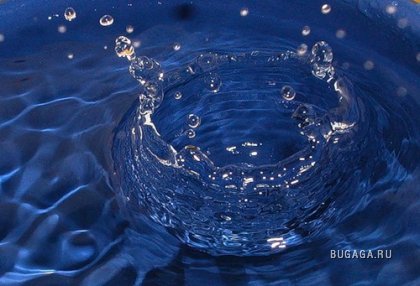 Подготовила воспитатель высшей категории Константинова Г. В. Санкт-ПетербургПредварительная работаБеседы о воде и ее роли в жизни человека.Беседа «Если б не было воды».Игры с водой: «Какая бывает вода?», «Разрезные картинки».Чтение стихотворений о воде, инее, дожде, снеге, граде: «Град» Е. Серовой, «Дождь»  А. Барто, «Мороз» Н. Некрасова, «Облака» Я. Акима.Наблюдение за водой на улице.Посещение «Музея воды» с родителями.Рассматривание иллюстраций на тему «Вода».Чтение художественной литературы. Экологические сказки.Материал к занятию:-лоток с лабораторной посудой на каждый стол (4 стакана с водой)-кусочки льда -термос с горячей водой -стекло или зеркальце  -сосуд с молоком, соком, чай с лимоном  -глобус  -трубочки  -сосуды разной формы  -тряпочки  -краски  -кисточки  -халаты и колпаки белого цвета -корточки с изображением, как работать со стеклянной посудой и т.д. -карточки с изображением воды в жизни человека.	Игровая мотивацияСоздание лаборатории для проведения опытов с водой.Воспитатель – научный сотрудник института «Воды».Дети – коллеги.Задачи:- образовательная область «Здоровье» - формировать у детей начальные представления о здоровом образе жизни, чувство осторожности при употреблении воды (использовать для питья только чистую воду);- образовательная область «Коммуникация» - привлекать внимание детей к собственной речи и речи окружающих, учить слушать и понимать речь воспитателя, отвечать на его вопросы, развивать свободное общение со взрослыми и детьми;- образовательная область «Познание» - воспитывать любознательность, используя простейшую исследовательскую деятельность;- образовательная область «Социализация» - формировать опыт отношений со сверстниками в организованной деятельности: обеспечить соблюдение детьми несложных правил поведения (не толкаться, не перебивать говорящего и др.), учить выполнять игровые правила, воспитывать доброжелательность;Совместная образовательная деятельность  Совместная образовательная деятельность  Совместная образовательная деятельность  Вопросы к детямВопросы к детямВопросы к детямВопросы к детямВопросы к детямВопросы к детямПредполагаемые ответы   детейПредполагаемые ответы   детейПредполагаемые ответы   детейПредполагаемые ответы   детейПредполагаемые ответы   детейВводная часть:Дети входят в зал. Затем подходят к импровизированному «Музею воды». Организовывается сюжетно-ролевая игра «Экскурсия по музею воды».  В конце экскурсии детям предлагается просмотреть слайд – шоу на тему «Где вода – там жизнь».Вводная часть:Дети входят в зал. Затем подходят к импровизированному «Музею воды». Организовывается сюжетно-ролевая игра «Экскурсия по музею воды».  В конце экскурсии детям предлагается просмотреть слайд – шоу на тему «Где вода – там жизнь».Вводная часть:Дети входят в зал. Затем подходят к импровизированному «Музею воды». Организовывается сюжетно-ролевая игра «Экскурсия по музею воды».  В конце экскурсии детям предлагается просмотреть слайд – шоу на тему «Где вода – там жизнь».Вводная часть:Дети входят в зал. Затем подходят к импровизированному «Музею воды». Организовывается сюжетно-ролевая игра «Экскурсия по музею воды».  В конце экскурсии детям предлагается просмотреть слайд – шоу на тему «Где вода – там жизнь».Вводная часть:Дети входят в зал. Затем подходят к импровизированному «Музею воды». Организовывается сюжетно-ролевая игра «Экскурсия по музею воды».  В конце экскурсии детям предлагается просмотреть слайд – шоу на тему «Где вода – там жизнь».Вводная часть:Дети входят в зал. Затем подходят к импровизированному «Музею воды». Организовывается сюжетно-ролевая игра «Экскурсия по музею воды».  В конце экскурсии детям предлагается просмотреть слайд – шоу на тему «Где вода – там жизнь».Вводная часть:Дети входят в зал. Затем подходят к импровизированному «Музею воды». Организовывается сюжетно-ролевая игра «Экскурсия по музею воды».  В конце экскурсии детям предлагается просмотреть слайд – шоу на тему «Где вода – там жизнь».Вводная часть:Дети входят в зал. Затем подходят к импровизированному «Музею воды». Организовывается сюжетно-ролевая игра «Экскурсия по музею воды».  В конце экскурсии детям предлагается просмотреть слайд – шоу на тему «Где вода – там жизнь».Вводная часть:Дети входят в зал. Затем подходят к импровизированному «Музею воды». Организовывается сюжетно-ролевая игра «Экскурсия по музею воды».  В конце экскурсии детям предлагается просмотреть слайд – шоу на тему «Где вода – там жизнь».Вводная часть:Дети входят в зал. Затем подходят к импровизированному «Музею воды». Организовывается сюжетно-ролевая игра «Экскурсия по музею воды».  В конце экскурсии детям предлагается просмотреть слайд – шоу на тему «Где вода – там жизнь».Вводная часть:Дети входят в зал. Затем подходят к импровизированному «Музею воды». Организовывается сюжетно-ролевая игра «Экскурсия по музею воды».  В конце экскурсии детям предлагается просмотреть слайд – шоу на тему «Где вода – там жизнь».Вводная часть:Дети входят в зал. Затем подходят к импровизированному «Музею воды». Организовывается сюжетно-ролевая игра «Экскурсия по музею воды».  В конце экскурсии детям предлагается просмотреть слайд – шоу на тему «Где вода – там жизнь».Вводная часть:Дети входят в зал. Затем подходят к импровизированному «Музею воды». Организовывается сюжетно-ролевая игра «Экскурсия по музею воды».  В конце экскурсии детям предлагается просмотреть слайд – шоу на тему «Где вода – там жизнь».Вводная часть:Дети входят в зал. Затем подходят к импровизированному «Музею воды». Организовывается сюжетно-ролевая игра «Экскурсия по музею воды».  В конце экскурсии детям предлагается просмотреть слайд – шоу на тему «Где вода – там жизнь».Совместный просмотр слайд – шоу на тему «Где вода – там жизнь».Совместный просмотр слайд – шоу на тему «Где вода – там жизнь».Совместный просмотр слайд – шоу на тему «Где вода – там жизнь».Совместный просмотр слайд – шоу на тему «Где вода – там жизнь».Совместный просмотр слайд – шоу на тему «Где вода – там жизнь».Совместный просмотр слайд – шоу на тему «Где вода – там жизнь».Вы посмотрели фильм о воде. А какую и где воду вы сегодня видели?Вы посмотрели фильм о воде. А какую и где воду вы сегодня видели?Вы посмотрели фильм о воде. А какую и где воду вы сегодня видели?Вы посмотрели фильм о воде. А какую и где воду вы сегодня видели?Вы посмотрели фильм о воде. А какую и где воду вы сегодня видели?Умываемся водой, когда открываем кран.Вода в чайнике на завтрак.А мы яйца варим на завтрак в кастрюле с водой.Умываемся водой, когда открываем кран.Вода в чайнике на завтрак.А мы яйца варим на завтрак в кастрюле с водой.Умываемся водой, когда открываем кран.Вода в чайнике на завтрак.А мы яйца варим на завтрак в кастрюле с водой.Правильно!Вы слыхали о воде?Говорят она везде!В луже, в море, в океанеИ в водопроводном кране.Как сосулька, замерзает. Лес туманом заползает.На плите у вас кипит Паром чайника шипит,Без нее нам не умыться,Не наесться, не напиться!Смею вам я доложить:Без воды нам не прожить!Ребята, вода – одно из самых удивительных веществ на планете. Как вы считаете, для чего она нужна? Кому она необходима?Правильно!Вы слыхали о воде?Говорят она везде!В луже, в море, в океанеИ в водопроводном кране.Как сосулька, замерзает. Лес туманом заползает.На плите у вас кипит Паром чайника шипит,Без нее нам не умыться,Не наесться, не напиться!Смею вам я доложить:Без воды нам не прожить!Ребята, вода – одно из самых удивительных веществ на планете. Как вы считаете, для чего она нужна? Кому она необходима?Правильно!Вы слыхали о воде?Говорят она везде!В луже, в море, в океанеИ в водопроводном кране.Как сосулька, замерзает. Лес туманом заползает.На плите у вас кипит Паром чайника шипит,Без нее нам не умыться,Не наесться, не напиться!Смею вам я доложить:Без воды нам не прожить!Ребята, вода – одно из самых удивительных веществ на планете. Как вы считаете, для чего она нужна? Кому она необходима?Правильно!Вы слыхали о воде?Говорят она везде!В луже, в море, в океанеИ в водопроводном кране.Как сосулька, замерзает. Лес туманом заползает.На плите у вас кипит Паром чайника шипит,Без нее нам не умыться,Не наесться, не напиться!Смею вам я доложить:Без воды нам не прожить!Ребята, вода – одно из самых удивительных веществ на планете. Как вы считаете, для чего она нужна? Кому она необходима?Человеку,   животным,  растениям, …Человеку,   животным,  растениям, …Человеку,   животным,  растениям, …Человеку,   животным,  растениям, …Динамическая пауза:Давайте представим себе, что я – мама тучка, а вы – мои детки капельки. Делайте все, что я скажу…- Капельки, вам пора в путь!  (звучит аудиозапись со звуками дождя). Полетели капельки на землю. Попрыгали, попрыгали (дети прыгают), Скучно им стало поодиночке прыгать, и собрались они вместе и потекли маленькими веселыми ручейками (дети составляют ручейки, взявшись за руки).Встретились ручейки и стали большой рекой (дети соединяются в длинную цепочку). Плывут капельки по большой реке. Текла, текла речка и попала в большой океан (дети двигаются по кругу под волнительную музыку).  Плавали, плавали капельки вокеане, а потом услышали, что их зовет мама – тучка. - Капельки, возвращайтесь домой! А тут и солнышко пригрело, капельки стали легкими, потянулись вверх. Испарились они под лучами солнца и вернулись к маме – тучке (дети разбегаются и рассаживаются на стульчиках).Динамическая пауза:Давайте представим себе, что я – мама тучка, а вы – мои детки капельки. Делайте все, что я скажу…- Капельки, вам пора в путь!  (звучит аудиозапись со звуками дождя). Полетели капельки на землю. Попрыгали, попрыгали (дети прыгают), Скучно им стало поодиночке прыгать, и собрались они вместе и потекли маленькими веселыми ручейками (дети составляют ручейки, взявшись за руки).Встретились ручейки и стали большой рекой (дети соединяются в длинную цепочку). Плывут капельки по большой реке. Текла, текла речка и попала в большой океан (дети двигаются по кругу под волнительную музыку).  Плавали, плавали капельки вокеане, а потом услышали, что их зовет мама – тучка. - Капельки, возвращайтесь домой! А тут и солнышко пригрело, капельки стали легкими, потянулись вверх. Испарились они под лучами солнца и вернулись к маме – тучке (дети разбегаются и рассаживаются на стульчиках).Динамическая пауза:Давайте представим себе, что я – мама тучка, а вы – мои детки капельки. Делайте все, что я скажу…- Капельки, вам пора в путь!  (звучит аудиозапись со звуками дождя). Полетели капельки на землю. Попрыгали, попрыгали (дети прыгают), Скучно им стало поодиночке прыгать, и собрались они вместе и потекли маленькими веселыми ручейками (дети составляют ручейки, взявшись за руки).Встретились ручейки и стали большой рекой (дети соединяются в длинную цепочку). Плывут капельки по большой реке. Текла, текла речка и попала в большой океан (дети двигаются по кругу под волнительную музыку).  Плавали, плавали капельки вокеане, а потом услышали, что их зовет мама – тучка. - Капельки, возвращайтесь домой! А тут и солнышко пригрело, капельки стали легкими, потянулись вверх. Испарились они под лучами солнца и вернулись к маме – тучке (дети разбегаются и рассаживаются на стульчиках).Динамическая пауза:Давайте представим себе, что я – мама тучка, а вы – мои детки капельки. Делайте все, что я скажу…- Капельки, вам пора в путь!  (звучит аудиозапись со звуками дождя). Полетели капельки на землю. Попрыгали, попрыгали (дети прыгают), Скучно им стало поодиночке прыгать, и собрались они вместе и потекли маленькими веселыми ручейками (дети составляют ручейки, взявшись за руки).Встретились ручейки и стали большой рекой (дети соединяются в длинную цепочку). Плывут капельки по большой реке. Текла, текла речка и попала в большой океан (дети двигаются по кругу под волнительную музыку).  Плавали, плавали капельки вокеане, а потом услышали, что их зовет мама – тучка. - Капельки, возвращайтесь домой! А тут и солнышко пригрело, капельки стали легкими, потянулись вверх. Испарились они под лучами солнца и вернулись к маме – тучке (дети разбегаются и рассаживаются на стульчиках).Динамическая пауза:Давайте представим себе, что я – мама тучка, а вы – мои детки капельки. Делайте все, что я скажу…- Капельки, вам пора в путь!  (звучит аудиозапись со звуками дождя). Полетели капельки на землю. Попрыгали, попрыгали (дети прыгают), Скучно им стало поодиночке прыгать, и собрались они вместе и потекли маленькими веселыми ручейками (дети составляют ручейки, взявшись за руки).Встретились ручейки и стали большой рекой (дети соединяются в длинную цепочку). Плывут капельки по большой реке. Текла, текла речка и попала в большой океан (дети двигаются по кругу под волнительную музыку).  Плавали, плавали капельки вокеане, а потом услышали, что их зовет мама – тучка. - Капельки, возвращайтесь домой! А тут и солнышко пригрело, капельки стали легкими, потянулись вверх. Испарились они под лучами солнца и вернулись к маме – тучке (дети разбегаются и рассаживаются на стульчиках).Динамическая пауза:Давайте представим себе, что я – мама тучка, а вы – мои детки капельки. Делайте все, что я скажу…- Капельки, вам пора в путь!  (звучит аудиозапись со звуками дождя). Полетели капельки на землю. Попрыгали, попрыгали (дети прыгают), Скучно им стало поодиночке прыгать, и собрались они вместе и потекли маленькими веселыми ручейками (дети составляют ручейки, взявшись за руки).Встретились ручейки и стали большой рекой (дети соединяются в длинную цепочку). Плывут капельки по большой реке. Текла, текла речка и попала в большой океан (дети двигаются по кругу под волнительную музыку).  Плавали, плавали капельки вокеане, а потом услышали, что их зовет мама – тучка. - Капельки, возвращайтесь домой! А тут и солнышко пригрело, капельки стали легкими, потянулись вверх. Испарились они под лучами солнца и вернулись к маме – тучке (дети разбегаются и рассаживаются на стульчиках).Динамическая пауза:Давайте представим себе, что я – мама тучка, а вы – мои детки капельки. Делайте все, что я скажу…- Капельки, вам пора в путь!  (звучит аудиозапись со звуками дождя). Полетели капельки на землю. Попрыгали, попрыгали (дети прыгают), Скучно им стало поодиночке прыгать, и собрались они вместе и потекли маленькими веселыми ручейками (дети составляют ручейки, взявшись за руки).Встретились ручейки и стали большой рекой (дети соединяются в длинную цепочку). Плывут капельки по большой реке. Текла, текла речка и попала в большой океан (дети двигаются по кругу под волнительную музыку).  Плавали, плавали капельки вокеане, а потом услышали, что их зовет мама – тучка. - Капельки, возвращайтесь домой! А тут и солнышко пригрело, капельки стали легкими, потянулись вверх. Испарились они под лучами солнца и вернулись к маме – тучке (дети разбегаются и рассаживаются на стульчиках).Динамическая пауза:Давайте представим себе, что я – мама тучка, а вы – мои детки капельки. Делайте все, что я скажу…- Капельки, вам пора в путь!  (звучит аудиозапись со звуками дождя). Полетели капельки на землю. Попрыгали, попрыгали (дети прыгают), Скучно им стало поодиночке прыгать, и собрались они вместе и потекли маленькими веселыми ручейками (дети составляют ручейки, взявшись за руки).Встретились ручейки и стали большой рекой (дети соединяются в длинную цепочку). Плывут капельки по большой реке. Текла, текла речка и попала в большой океан (дети двигаются по кругу под волнительную музыку).  Плавали, плавали капельки вокеане, а потом услышали, что их зовет мама – тучка. - Капельки, возвращайтесь домой! А тут и солнышко пригрело, капельки стали легкими, потянулись вверх. Испарились они под лучами солнца и вернулись к маме – тучке (дети разбегаются и рассаживаются на стульчиках).Динамическая пауза:Давайте представим себе, что я – мама тучка, а вы – мои детки капельки. Делайте все, что я скажу…- Капельки, вам пора в путь!  (звучит аудиозапись со звуками дождя). Полетели капельки на землю. Попрыгали, попрыгали (дети прыгают), Скучно им стало поодиночке прыгать, и собрались они вместе и потекли маленькими веселыми ручейками (дети составляют ручейки, взявшись за руки).Встретились ручейки и стали большой рекой (дети соединяются в длинную цепочку). Плывут капельки по большой реке. Текла, текла речка и попала в большой океан (дети двигаются по кругу под волнительную музыку).  Плавали, плавали капельки вокеане, а потом услышали, что их зовет мама – тучка. - Капельки, возвращайтесь домой! А тут и солнышко пригрело, капельки стали легкими, потянулись вверх. Испарились они под лучами солнца и вернулись к маме – тучке (дети разбегаются и рассаживаются на стульчиках).Динамическая пауза:Давайте представим себе, что я – мама тучка, а вы – мои детки капельки. Делайте все, что я скажу…- Капельки, вам пора в путь!  (звучит аудиозапись со звуками дождя). Полетели капельки на землю. Попрыгали, попрыгали (дети прыгают), Скучно им стало поодиночке прыгать, и собрались они вместе и потекли маленькими веселыми ручейками (дети составляют ручейки, взявшись за руки).Встретились ручейки и стали большой рекой (дети соединяются в длинную цепочку). Плывут капельки по большой реке. Текла, текла речка и попала в большой океан (дети двигаются по кругу под волнительную музыку).  Плавали, плавали капельки вокеане, а потом услышали, что их зовет мама – тучка. - Капельки, возвращайтесь домой! А тут и солнышко пригрело, капельки стали легкими, потянулись вверх. Испарились они под лучами солнца и вернулись к маме – тучке (дети разбегаются и рассаживаются на стульчиках).Динамическая пауза:Давайте представим себе, что я – мама тучка, а вы – мои детки капельки. Делайте все, что я скажу…- Капельки, вам пора в путь!  (звучит аудиозапись со звуками дождя). Полетели капельки на землю. Попрыгали, попрыгали (дети прыгают), Скучно им стало поодиночке прыгать, и собрались они вместе и потекли маленькими веселыми ручейками (дети составляют ручейки, взявшись за руки).Встретились ручейки и стали большой рекой (дети соединяются в длинную цепочку). Плывут капельки по большой реке. Текла, текла речка и попала в большой океан (дети двигаются по кругу под волнительную музыку).  Плавали, плавали капельки вокеане, а потом услышали, что их зовет мама – тучка. - Капельки, возвращайтесь домой! А тут и солнышко пригрело, капельки стали легкими, потянулись вверх. Испарились они под лучами солнца и вернулись к маме – тучке (дети разбегаются и рассаживаются на стульчиках).Динамическая пауза:Давайте представим себе, что я – мама тучка, а вы – мои детки капельки. Делайте все, что я скажу…- Капельки, вам пора в путь!  (звучит аудиозапись со звуками дождя). Полетели капельки на землю. Попрыгали, попрыгали (дети прыгают), Скучно им стало поодиночке прыгать, и собрались они вместе и потекли маленькими веселыми ручейками (дети составляют ручейки, взявшись за руки).Встретились ручейки и стали большой рекой (дети соединяются в длинную цепочку). Плывут капельки по большой реке. Текла, текла речка и попала в большой океан (дети двигаются по кругу под волнительную музыку).  Плавали, плавали капельки вокеане, а потом услышали, что их зовет мама – тучка. - Капельки, возвращайтесь домой! А тут и солнышко пригрело, капельки стали легкими, потянулись вверх. Испарились они под лучами солнца и вернулись к маме – тучке (дети разбегаются и рассаживаются на стульчиках).Динамическая пауза:Давайте представим себе, что я – мама тучка, а вы – мои детки капельки. Делайте все, что я скажу…- Капельки, вам пора в путь!  (звучит аудиозапись со звуками дождя). Полетели капельки на землю. Попрыгали, попрыгали (дети прыгают), Скучно им стало поодиночке прыгать, и собрались они вместе и потекли маленькими веселыми ручейками (дети составляют ручейки, взявшись за руки).Встретились ручейки и стали большой рекой (дети соединяются в длинную цепочку). Плывут капельки по большой реке. Текла, текла речка и попала в большой океан (дети двигаются по кругу под волнительную музыку).  Плавали, плавали капельки вокеане, а потом услышали, что их зовет мама – тучка. - Капельки, возвращайтесь домой! А тут и солнышко пригрело, капельки стали легкими, потянулись вверх. Испарились они под лучами солнца и вернулись к маме – тучке (дети разбегаются и рассаживаются на стульчиках).Динамическая пауза:Давайте представим себе, что я – мама тучка, а вы – мои детки капельки. Делайте все, что я скажу…- Капельки, вам пора в путь!  (звучит аудиозапись со звуками дождя). Полетели капельки на землю. Попрыгали, попрыгали (дети прыгают), Скучно им стало поодиночке прыгать, и собрались они вместе и потекли маленькими веселыми ручейками (дети составляют ручейки, взявшись за руки).Встретились ручейки и стали большой рекой (дети соединяются в длинную цепочку). Плывут капельки по большой реке. Текла, текла речка и попала в большой океан (дети двигаются по кругу под волнительную музыку).  Плавали, плавали капельки вокеане, а потом услышали, что их зовет мама – тучка. - Капельки, возвращайтесь домой! А тут и солнышко пригрело, капельки стали легкими, потянулись вверх. Испарились они под лучами солнца и вернулись к маме – тучке (дети разбегаются и рассаживаются на стульчиках).Основная часть:Основная часть:В нашем музей воды есть научно-исследовательская лаборатория. Сейчас мы с вами туда отправимся. В лаборатории все сотрудники работают в специальной одежде. И вы переодевайтесь. На некоторое время мы станем научными сотрудниками. В нашей лабораторий мы будем делать опыты и знакомиться со свойствами воды. Ребята, прежде чем приступить к работе, мы должны вспомнить правила безопасности при работе стеклянной посудой. Посмотрите внимательно на карточки.В нашем музей воды есть научно-исследовательская лаборатория. Сейчас мы с вами туда отправимся. В лаборатории все сотрудники работают в специальной одежде. И вы переодевайтесь. На некоторое время мы станем научными сотрудниками. В нашей лабораторий мы будем делать опыты и знакомиться со свойствами воды. Ребята, прежде чем приступить к работе, мы должны вспомнить правила безопасности при работе стеклянной посудой. Посмотрите внимательно на карточки.В нашем музей воды есть научно-исследовательская лаборатория. Сейчас мы с вами туда отправимся. В лаборатории все сотрудники работают в специальной одежде. И вы переодевайтесь. На некоторое время мы станем научными сотрудниками. В нашей лабораторий мы будем делать опыты и знакомиться со свойствами воды. Ребята, прежде чем приступить к работе, мы должны вспомнить правила безопасности при работе стеклянной посудой. Посмотрите внимательно на карточки.В нашем музей воды есть научно-исследовательская лаборатория. Сейчас мы с вами туда отправимся. В лаборатории все сотрудники работают в специальной одежде. И вы переодевайтесь. На некоторое время мы станем научными сотрудниками. В нашей лабораторий мы будем делать опыты и знакомиться со свойствами воды. Ребята, прежде чем приступить к работе, мы должны вспомнить правила безопасности при работе стеклянной посудой. Посмотрите внимательно на карточки.В нашем музей воды есть научно-исследовательская лаборатория. Сейчас мы с вами туда отправимся. В лаборатории все сотрудники работают в специальной одежде. И вы переодевайтесь. На некоторое время мы станем научными сотрудниками. В нашей лабораторий мы будем делать опыты и знакомиться со свойствами воды. Ребята, прежде чем приступить к работе, мы должны вспомнить правила безопасности при работе стеклянной посудой. Посмотрите внимательно на карточки.В нашем музей воды есть научно-исследовательская лаборатория. Сейчас мы с вами туда отправимся. В лаборатории все сотрудники работают в специальной одежде. И вы переодевайтесь. На некоторое время мы станем научными сотрудниками. В нашей лабораторий мы будем делать опыты и знакомиться со свойствами воды. Ребята, прежде чем приступить к работе, мы должны вспомнить правила безопасности при работе стеклянной посудой. Посмотрите внимательно на карточки.Карточки – запреты(правила техники безопасности)Карточки – запреты(правила техники безопасности)Карточки – запреты(правила техники безопасности)Карточки – запреты(правила техники безопасности)Карточки – запреты(правила техники безопасности)Карточки – запреты(правила техники безопасности)Карточки – запреты(правила техники безопасности)Карточки – запреты(правила техники безопасности)Карточки – запреты(правила техники безопасности)Карточки – запреты(правила техники безопасности)Карточки – запреты(правила техники безопасности)Карточки – запреты(правила техники безопасности)Карточки – запреты(правила техники безопасности)Карточки – запреты(правила техники безопасности)Ребята, проходите и занимайте свои рабочий места. И так сейчас мы с вами поставим первый опыт: Возьмите стакан с водой и осторожно выливайте воду в блюдечко. Выливайте медленно, что бы увидеть, как течет, льется, растекается вода.Почему вода растеклась по блюдечку?  Совершенно верно. Если бы вода не была жидкой, он бы не смогла течь в реках, озерах, ручейках, из крана, а поскольку она жидкая и течет - ее называют жидкостью.А какие еще жидкости вы знаете?Хорошо!А кого цвета вода? Затрудняетесь ответить? Для этого мы с вами поставим еще один опыт. Посмотрите: у меня стакан с молоком. Кого цвета молоко?Правильно! А теперь поставим стакан с молоком и стакан с водой рядышком, за стаканом поместим красный лист бумаги. Что мы видим?Значит вода – прозрачная жидкость. А прозрачную воду можно сделать не прозрачной?Давайте проделаем и этот опыт. Возьмите кисточки и краски. Подкрасьте воду в разные цвета.Какой же вывод у нас напрашивается? Друзья мои, а как вы думаете, у воды есть вкус? Что бы ответить на этот вопрос, давайте сделаем следующее: я вам буду показывать карточки, а вы отвечаете.Ребята, проходите и занимайте свои рабочий места. И так сейчас мы с вами поставим первый опыт: Возьмите стакан с водой и осторожно выливайте воду в блюдечко. Выливайте медленно, что бы увидеть, как течет, льется, растекается вода.Почему вода растеклась по блюдечку?  Совершенно верно. Если бы вода не была жидкой, он бы не смогла течь в реках, озерах, ручейках, из крана, а поскольку она жидкая и течет - ее называют жидкостью.А какие еще жидкости вы знаете?Хорошо!А кого цвета вода? Затрудняетесь ответить? Для этого мы с вами поставим еще один опыт. Посмотрите: у меня стакан с молоком. Кого цвета молоко?Правильно! А теперь поставим стакан с молоком и стакан с водой рядышком, за стаканом поместим красный лист бумаги. Что мы видим?Значит вода – прозрачная жидкость. А прозрачную воду можно сделать не прозрачной?Давайте проделаем и этот опыт. Возьмите кисточки и краски. Подкрасьте воду в разные цвета.Какой же вывод у нас напрашивается? Друзья мои, а как вы думаете, у воды есть вкус? Что бы ответить на этот вопрос, давайте сделаем следующее: я вам буду показывать карточки, а вы отвечаете.Ребята, проходите и занимайте свои рабочий места. И так сейчас мы с вами поставим первый опыт: Возьмите стакан с водой и осторожно выливайте воду в блюдечко. Выливайте медленно, что бы увидеть, как течет, льется, растекается вода.Почему вода растеклась по блюдечку?  Совершенно верно. Если бы вода не была жидкой, он бы не смогла течь в реках, озерах, ручейках, из крана, а поскольку она жидкая и течет - ее называют жидкостью.А какие еще жидкости вы знаете?Хорошо!А кого цвета вода? Затрудняетесь ответить? Для этого мы с вами поставим еще один опыт. Посмотрите: у меня стакан с молоком. Кого цвета молоко?Правильно! А теперь поставим стакан с молоком и стакан с водой рядышком, за стаканом поместим красный лист бумаги. Что мы видим?Значит вода – прозрачная жидкость. А прозрачную воду можно сделать не прозрачной?Давайте проделаем и этот опыт. Возьмите кисточки и краски. Подкрасьте воду в разные цвета.Какой же вывод у нас напрашивается? Друзья мои, а как вы думаете, у воды есть вкус? Что бы ответить на этот вопрос, давайте сделаем следующее: я вам буду показывать карточки, а вы отвечаете.Ребята, проходите и занимайте свои рабочий места. И так сейчас мы с вами поставим первый опыт: Возьмите стакан с водой и осторожно выливайте воду в блюдечко. Выливайте медленно, что бы увидеть, как течет, льется, растекается вода.Почему вода растеклась по блюдечку?  Совершенно верно. Если бы вода не была жидкой, он бы не смогла течь в реках, озерах, ручейках, из крана, а поскольку она жидкая и течет - ее называют жидкостью.А какие еще жидкости вы знаете?Хорошо!А кого цвета вода? Затрудняетесь ответить? Для этого мы с вами поставим еще один опыт. Посмотрите: у меня стакан с молоком. Кого цвета молоко?Правильно! А теперь поставим стакан с молоком и стакан с водой рядышком, за стаканом поместим красный лист бумаги. Что мы видим?Значит вода – прозрачная жидкость. А прозрачную воду можно сделать не прозрачной?Давайте проделаем и этот опыт. Возьмите кисточки и краски. Подкрасьте воду в разные цвета.Какой же вывод у нас напрашивается? Друзья мои, а как вы думаете, у воды есть вкус? Что бы ответить на этот вопрос, давайте сделаем следующее: я вам буду показывать карточки, а вы отвечаете.Ребята, проходите и занимайте свои рабочий места. И так сейчас мы с вами поставим первый опыт: Возьмите стакан с водой и осторожно выливайте воду в блюдечко. Выливайте медленно, что бы увидеть, как течет, льется, растекается вода.Почему вода растеклась по блюдечку?  Совершенно верно. Если бы вода не была жидкой, он бы не смогла течь в реках, озерах, ручейках, из крана, а поскольку она жидкая и течет - ее называют жидкостью.А какие еще жидкости вы знаете?Хорошо!А кого цвета вода? Затрудняетесь ответить? Для этого мы с вами поставим еще один опыт. Посмотрите: у меня стакан с молоком. Кого цвета молоко?Правильно! А теперь поставим стакан с молоком и стакан с водой рядышком, за стаканом поместим красный лист бумаги. Что мы видим?Значит вода – прозрачная жидкость. А прозрачную воду можно сделать не прозрачной?Давайте проделаем и этот опыт. Возьмите кисточки и краски. Подкрасьте воду в разные цвета.Какой же вывод у нас напрашивается? Друзья мои, а как вы думаете, у воды есть вкус? Что бы ответить на этот вопрос, давайте сделаем следующее: я вам буду показывать карточки, а вы отвечаете.Ребята, проходите и занимайте свои рабочий места. И так сейчас мы с вами поставим первый опыт: Возьмите стакан с водой и осторожно выливайте воду в блюдечко. Выливайте медленно, что бы увидеть, как течет, льется, растекается вода.Почему вода растеклась по блюдечку?  Совершенно верно. Если бы вода не была жидкой, он бы не смогла течь в реках, озерах, ручейках, из крана, а поскольку она жидкая и течет - ее называют жидкостью.А какие еще жидкости вы знаете?Хорошо!А кого цвета вода? Затрудняетесь ответить? Для этого мы с вами поставим еще один опыт. Посмотрите: у меня стакан с молоком. Кого цвета молоко?Правильно! А теперь поставим стакан с молоком и стакан с водой рядышком, за стаканом поместим красный лист бумаги. Что мы видим?Значит вода – прозрачная жидкость. А прозрачную воду можно сделать не прозрачной?Давайте проделаем и этот опыт. Возьмите кисточки и краски. Подкрасьте воду в разные цвета.Какой же вывод у нас напрашивается? Друзья мои, а как вы думаете, у воды есть вкус? Что бы ответить на этот вопрос, давайте сделаем следующее: я вам буду показывать карточки, а вы отвечаете.Ребята, проходите и занимайте свои рабочий места. И так сейчас мы с вами поставим первый опыт: Возьмите стакан с водой и осторожно выливайте воду в блюдечко. Выливайте медленно, что бы увидеть, как течет, льется, растекается вода.Почему вода растеклась по блюдечку?  Совершенно верно. Если бы вода не была жидкой, он бы не смогла течь в реках, озерах, ручейках, из крана, а поскольку она жидкая и течет - ее называют жидкостью.А какие еще жидкости вы знаете?Хорошо!А кого цвета вода? Затрудняетесь ответить? Для этого мы с вами поставим еще один опыт. Посмотрите: у меня стакан с молоком. Кого цвета молоко?Правильно! А теперь поставим стакан с молоком и стакан с водой рядышком, за стаканом поместим красный лист бумаги. Что мы видим?Значит вода – прозрачная жидкость. А прозрачную воду можно сделать не прозрачной?Давайте проделаем и этот опыт. Возьмите кисточки и краски. Подкрасьте воду в разные цвета.Какой же вывод у нас напрашивается? Друзья мои, а как вы думаете, у воды есть вкус? Что бы ответить на этот вопрос, давайте сделаем следующее: я вам буду показывать карточки, а вы отвечаете.Дети рассаживаются.Вода жидкая.Сок, морс, чай, компот, молоко.    Белого.Через стакан с водой видно красную бумагу, а через стакан с молоком – нет.Да, если в воду добавить какую-нибудь краску, она изменит цвет.Вода может менять цвет, в зависимости от того что в нее добавили.Дети рассаживаются.Вода жидкая.Сок, морс, чай, компот, молоко.    Белого.Через стакан с водой видно красную бумагу, а через стакан с молоком – нет.Да, если в воду добавить какую-нибудь краску, она изменит цвет.Вода может менять цвет, в зависимости от того что в нее добавили.Проводится игра «Какой, какая на вкус».Проводится игра «Какой, какая на вкус».Проводится игра «Какой, какая на вкус».Проводится игра «Какой, какая на вкус».Проводится игра «Какой, какая на вкус».Проводится игра «Какой, какая на вкус».Проводится игра «Какой, какая на вкус».Проводится игра «Какой, какая на вкус».Проводится игра «Какой, какая на вкус».Проводится игра «Какой, какая на вкус».Проводится игра «Какой, какая на вкус».Проводится игра «Какой, какая на вкус».Проводится игра «Какой, какая на вкус».Проводится игра «Какой, какая на вкус».Хорошо. А теперь попробуйте воду (дети пьют воду из стакана)Можно ли назвать ее соленной, сладкой, горькой, кислой.Вывод напрашивается такой, вода не имеет вкуса.Понюхайте, пожалуйста, воду: она чем- нибудь пахнет? Например, духи имеют запах, фрукты и овощи пахнут по- разному. А что мы можем сказать про воду?Согласна. Вода не имеет запаха.Хорошо. А теперь попробуйте воду (дети пьют воду из стакана)Можно ли назвать ее соленной, сладкой, горькой, кислой.Вывод напрашивается такой, вода не имеет вкуса.Понюхайте, пожалуйста, воду: она чем- нибудь пахнет? Например, духи имеют запах, фрукты и овощи пахнут по- разному. А что мы можем сказать про воду?Согласна. Вода не имеет запаха.Хорошо. А теперь попробуйте воду (дети пьют воду из стакана)Можно ли назвать ее соленной, сладкой, горькой, кислой.Вывод напрашивается такой, вода не имеет вкуса.Понюхайте, пожалуйста, воду: она чем- нибудь пахнет? Например, духи имеют запах, фрукты и овощи пахнут по- разному. А что мы можем сказать про воду?Согласна. Вода не имеет запаха.Нет!Вода ни чем не пахнет.Нет!Вода ни чем не пахнет.Нет!Вода ни чем не пахнет.Нет!Вода ни чем не пахнет.Нет!Вода ни чем не пахнет.Нет!Вода ни чем не пахнет.